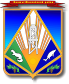 МУНИЦИПАЛЬНОЕ ОБРАЗОВАНИЕХАНТЫ-МАНСИЙСКИЙ РАЙОНХанты-Мансийский автономный округ – ЮграАДМИНИСТРАЦИЯ ХАНТЫ-МАНСИЙСКОГО РАЙОНАП О С Т А Н О В Л Е Н И Еот 12.11.2018                                                                                                № 321г. Ханты-МансийскО муниципальной программе Ханты-Мансийского района «Развитие агропромышленного комплекса и традиционной хозяйственной деятельности коренных малочисленныхнародов Севера Ханты-Мансийского района на 2019 – 2021 годы»В соответствии со статьей 179 Бюджетного кодекса Российской Федерации, Федеральным законом от 28 июня 2014 года № 172-ФЗ 
«О стратегическом планировании в Российской Федерации», постановлением администрации Ханты-Мансийского района 
от 7 сентября 2018 года № 246 «О модельной программе Ханты-Мансийского района, порядке принятия решения о разработке муниципальных программ Ханты-Мансийского района, их формирования, утверждения и реализации», на основании пункта 10.1 части 1 статьи 27, статьей 47.1, 32 Устава Ханты-Мансийского района:1. Утвердить муниципальную программу Ханты-Мансийского района «Развитие агропромышленного комплекса и традиционной хозяйственной деятельности коренных малочисленных народов Севера Ханты-Мансийского района на 2019 – 2021 годы» согласно приложению.2. Настоящее постановление вступает в силу после его официального опубликования (обнародования), но не ранее 1 января 2019 года.3. Опубликовать настоящее постановление в газете «Наш район» 
и разместить на официальном сайте администрации Ханты-Мансийского района.4. Контроль за выполнением постановления возложить 
на заместителя главы района, курирующего деятельность комитета экономической политики администрации района. Глава Ханты-Мансийского района                                               К.Р.МинулинПриложениек постановлению администрацииХанты-Мансийского районаот 12.11.2018 № 321Паспорт муниципальной программыХанты-Мансийского района(далее – муниципальная программа)Раздел 1. О стимулировании инвестиционной и инновационной деятельности, развитие конкуренции и негосударственного сектора экономикиФормирование благоприятной деловой среды.Формирование благоприятной деловой среды – мера, связанная с созданием благоприятных условий для быстрого становления малых форм хозяйствования, осуществляющих деятельность в сфере сельскохозяйственного производства.Основой развития агропромышленного комплекса Ханты-Мансийского района на долгосрочную перспективу будет развитие малых форм хозяйствования – крестьянских (фермерских) хозяйств, как наиболее динамично развивающейся категории хозяйствующих субъектов.В рамках формирования благоприятной деловой среды для развития малых форм хозяйствования, стимулирования к созданию и применению инновационных технологий, привлечения негосударственных организаций к осуществлению предпринимательской деятельности в сфере сельскохозяйственного производства Ханты-Мансийского района муниципальной программой за счет средств бюджета автономного округа предусмотрена поддержка на усовершенствование материально-технической базы, в том числе:предоставление субсидий на возмещение части затрат за приобретение сельскохозяйственной техники, строительство (модернизацию) сельскохозяйственных объектов, внедрение ресурсосберегающих и инновационных технологий;строительство высокотехнологичных сельскохозяйственных объектов.В целях формирования положительных тенденций развития сельского хозяйства в Ханты-Мансийском районе следует развивать кадровый потенциал и социальную инфраструктуру, для чего необходимо максимально использовать эффективные направления государственной поддержки, в том числе гранты начинающим предпринимателям и предоставление субсидий на развитие материально-технической базы.1.2. Инвестиционные проекты.В сфере производства овощей защищенного грунта в д. Ярки Ханты-Мансийского района (АО «Агрофирма») в 2019 году планируется начать строительство второй очереди тепличного комплекса площадью 5,35 га. Сметная стоимость – 1717,5 млн. рублей. Реализация проекта позволит создать до 100 дополнительных рабочих мест. Мощность производства составит до 4000 тонн овощей защищенного грунта в год. Введение в эксплуатацию запланировано до 1 января 2020 года.1.3. Развитие конкуренции.Основными мерами по сохранению и развитию конкурентной способности сельскохозяйственной продукции являются:модернизация основных фондов;внедрение передовых технологий, развитие племенного животноводства;повышение занятости населения и улучшение кадрового обеспечения;взаимодействие сельхозтоваропроизводителей и предприятий розничной торговли.В целях развития конкуренции и содействия импортозамещению в рамках мероприятий муниципальной программы за  счет  средств бюджетаавтономного округа предоставляется государственная поддержка на:производство и реализацию сельскохозяйственной продукции;развитие системы заготовки и переработки дикоросов;на поддержку рыбодобычи и рыбопереработки.Механизм реализации мероприятий муниципальной программы направлен на развитие конкуренции и содействие импортозамещению в сфере сельскохозяйственного производства района, в том числе на создание современных комплексов по производству сельскохозяйственной продукции, внедрению ресурсосберегающих технологий бережливого производства, что способствует повышению производительности труда и улучшению и увеличению производства сельскохозяйственной продукции. Обозначенные меры способствуют снижению себестоимости продукции, произведенной на территории района, повышению ее качества, что позволяет ей конкурировать с аналогичной продукцией из соседних регионов, а также реализации за пределами автономного округа.Раздел 2. Механизм реализации муниципальной программыКомплексное управление муниципальной программой и распоряжение средствами местного бюджета и бюджета автономного округа в объеме бюджетных ассигнований, утвержденных в бюджете района на реализацию муниципальной программы на очередной финансовый год, осуществляет администрация Ханты-Мансийского района (комитет экономической политики).Соисполнителем муниципальной программы является департамент строительства, архитектуры и ЖКХ.Ответственный исполнитель и соисполнитель муниципальной программы несут ответственность за ее реализацию и конечные результаты, целевое и эффективное использование выделяемых на ее выполнение средств, уточняют сроки реализации мероприятий муниципальной программы и объемы их финансирования. Ответственный исполнитель муниципальной программы выполняет свои функции во взаимодействии с заинтересованными исполнительными органами государственной власти автономного округа, органами местного самоуправления сельских поселений, субъектами, занятыми в сфере сельского хозяйства.При текущем управлении реализацией муниципальной программы ответственный исполнитель выполняет следующие основные задачи:разработку и принятие нормативных правовых актов, необходимых для выполнения муниципальной программы;анализ эффективности выполнения программных мероприятий;корректировку мероприятий муниципальной программы 
по источникам и объемам финансирования, по перечню предлагаемых 
к    реализации    задач    при    принятии    бюджета   района   и   уточнениевозможных объемов финансирования из других источников;ежегодный мониторинг выполнения показателей муниципальной программы, сбор оперативной отчетной информации, подготовку и представление в установленном порядке отчетов о ходе реализации муниципальной программы;информирование общественности о ходе и результатах реализации муниципальной программы, финансировании программных мероприятий, в том числе путем размещения информации на едином официальном сайте администрации района.Соисполнитель муниципальной программы в пределах своей компетенции:участвует в разработке предложений по внесению изменений в муниципальную программу;обеспечивает качественное и своевременное исполнение мероприятий муниципальной программы, за реализацию которых он отвечают;предоставляет ответственному исполнителю отчетность о ходе реализации мероприятий муниципальной программы.Мероприятия, предусмотренные пунктами 1.1, 2.1, 2.2, 2.3, 3.1, 4.1 таблицы 2, реализуются в соответствии с условиями порядков 15 – 18, установленных постановлением Правительства Ханты-Мансийского автономного округа – Югры от 5 августа 2018 года № 344-п 
«О государственной программе Ханты-Мансийского автономного округа – Югры «Развитие агропромышленного комплекса».Мероприятие, предусмотренное пунктом 5.1 таблицы 2, реализуется в соответствии с Порядком, установленным постановлением администрации Ханты-Мансийского района от 13 сентября 2017 года 
№ 236 «Об утверждении Порядка предоставления субсидий на возмещение затрат по осуществлению отлова, транспортировки, учета, содержания, умерщвления, утилизации безнадзорных и бродячих животных 
на территории Ханты-Мансийского района».Мероприятие, предусмотренное пунктом 6.1 таблицы 2, реализуется 
в соответствии с условиями порядков 1, 4, установленных постановлением Правительства Ханты-Мансийского автономного округа – Югры 
от 5 октября 2018 года № 350-п «О государственной программе Ханты-Мансийского автономного округа – Югры «Устойчивое развитие коренных малочисленных народов Севера»;в соответствии с постановлением Правительства Ханты-Мансийского автономного округа – Югры от 13 апреля 2013 года № 119-п 
«О конкурсе профессионального мастерства среди оленеводов Ханты-Мансийского автономного округа – Югры на кубок Губернатора Ханты-Мансийского автономного округа – Югры».Перечень возможных рисков при реализации муниципальной программы и мер по их преодолению приведен в таблице 6.В целях исполнения плана мероприятий («дорожной карты») по реализации Концепции «Бережливый регион» в Ханты-Мансийском районе, утвержденного распоряжением администрации Ханты-Мансийского района от 4 мая 2018 года № 424-р, внедрение технологий бережливого производства планируется осуществлять путем стандартизации работы при исполнении государственных полномочий по предоставлению субсидий получателям государственной поддержки.Таблица 1Целевые показатели муниципальной программыТаблица 2Перечень основных мероприятий муниципальной программыТаблица 3Портфели проектов и проекты Ханты-Мансийского района, Ханты-Мансийского автономного округа – Югры (участие в которых принимает Ханты-Мансийский район), направленные в том числе на реализацию национальных и федеральных проектов Российской Федерации11 В рамках муниципальной программы не предусмотрена реализация проектов и портфелей проектов Ханты-Мансийского района, Ханты-Мансийского автономного округа – Югры (участие в которых принимает Ханты-Мансийский район), направленные в том числе на реализацию национальных и федеральных проектов Российской Федерации.Таблица 4Характеристика основных мероприятий муниципальнойпрограммы, их связь с целевыми показателямиТаблица 5Сводные показатели муниципальных заданий22 В рамках муниципальной программы не предусмотрена реализация муниципальных услуг (работ), в том числе посредством подведомственных учреждений.Таблица 6Перечень возможных рисков при реализации муниципальнойпрограммы и мер по их преодолениюТаблица 7Перечень объектов капитального строительства33Отсуствуют объекты, строительство которых направлено на достижение целей и решение задач при реализации муниципальной программы.Таблица 8Перечень объектов социально-культурногои коммунально-бытового назначения, масштабные инвестиционныепроекты (далее – инвестиционные проекты)Наименование муниципальной программыНаименование муниципальной программы«Развитие агропромышленного комплекса и традиционной хозяйственной деятельности коренных малочисленных народов Севера Ханты-Мансийского района на 2019 – 2021 годы»Дата утверждения муниципальной программы Дата утверждения муниципальной программы постановление администрации Ханты-Мансийского района от 12 ноября 2018 года № 321  
«О муниципальной программе Ханты-Мансийского района «Развитие агропромышленного комплекса и традиционной хозяйственной деятельности коренных малочисленных народов Севера Ханты-Мансийского района на 2019 – 2021 годы»Ответственный исполнитель муниципальной программыОтветственный исполнитель муниципальной программыадминистрация Ханты-Мансийского района (комитет экономической политики администрации Ханты-Мансийского района)Соисполнители муниципальной программыСоисполнители муниципальной программыДепартамент строительства, архитектуры и ЖКХ администрации Ханты-Мансийского района (далее – департамент строительства, архитектуры и ЖКХ)Цель муниципальной программыЦель муниципальной программыустойчивое развитие агропромышленного комплекса и сельских территорий, традиционной хозяйственной деятельности коренных малочисленных народов Севера на территории Ханты-Мансийского районаЗадачи муниципальной программыЗадачи муниципальной программы1. Поддержка сельскохозяйственного производства и традиционных видов хозяйственной деятельности2. Обеспечение стабильной благополучной эпизоотической обстановки, включая защиту населения от болезней, общих для человека и животных3. Содействие развитию экономики традиционных форм хозяйствования коренных малочисленных народовПодпрограммы или основные мероприятияПодпрограммы или основные мероприятияподпрограмма 1 «Развитие отрасли растениеводства»;подпрограмма 2 «Развитие отрасли животноводства»;подпрограмма 3 «Поддержка рыбохозяйственного комплекса»;подпрограмма 4 «Поддержка развития системы заготовки и переработки дикоросов»;подпрограмма 5 «Обеспечение стабильной благополучной эпизоотической обстановки в Ханты-Мансийском районе и защита населения 
от болезней, общих для человека и животных»;подпрограмма 6 «Развитие традиционной хозяйственной деятельности коренных малочисленных народов Севера»Наименование портфеля проектов, проекта, направленных в том числе на реализацию в Ханты-Мансийском районе национальных проектов (программ) Российской ФедерацииНаименование портфеля проектов, проекта, направленных в том числе на реализацию в Ханты-Мансийском районе национальных проектов (программ) Российской ФедерацииЦелевые показатели муниципальной программыЦелевые показатели муниципальной программы1. Увеличение производства скота и птицы на убой в хозяйствах всех категорий (в живом весе) 
с 1000 до 1100 тонн2. Увеличение производства молока в хозяйствах всех категорий с 6130 до 6200 тонн3. Увеличение производства картофеля в хозяйствах всех категорий с 6150 до 6200 тонн4. Увеличение производства овощей в хозяйствах всех категорий с 3000 до 3900 тонн5. Увеличение добычи (вылова) рыбы с 3000 
до 3300 тонн6. Увеличение объемов заготовки дикоросов 
с 120 до 150 тонн7. Увеличение объема валовой продукции сельского хозяйства на 10 тыс. человек – с 880 
до 950 млн. рублей8. Увеличение количества работающих в отрасли сельского хозяйства – с 380 до 420 человек9. Увеличение количества построенных (реконструированных) сельскохозяйственных объектов с 1 до 3 единиц 10. Увеличение количества национальных общин и организаций с 40 до 45 единиц11. Увеличение количества пользователей территориями традиционного природопользования  с 306 до 320 человек12. Увеличение количества отловленных безнадзорных и бродячих животных – с 190 
до 220 единицСроки реализации муниципальной программы2019 – 2021 годыПараметры финансового обеспечения муниципальной программыобщий объем финансирования муниципальной программы составляет 507 062,9 тыс. руб., в том числе по годам:2019 год – 169 734,1 тыс. руб.;2020 год – 168 664,4 тыс. руб.;2021 год – 168 664,4 тыс. руб.Параметры финансового обеспечения портфеля проектов, проекта, направленных в том числе на реализацию в Ханты-Мансийском районе национальных проектов (программ) Российской Федерации, реализуемых в составе муниципальной программы№ пока-зате-ляНаименование целевых показателейБазовый показатель на начало реализациимуници-пальной программыЗначение показателя по годамЗначение показателя по годамЗначение показателя по годамЦелевое значение показателя на момент окончания реализации муници-пальной программы№ пока-зате-ляНаименование целевых показателейБазовый показатель на начало реализациимуници-пальной программы2019 год2020 год2021 годЦелевое значение показателя на момент окончания реализации муници-пальной программы12345671.Производство скота и птицы на убой в хозяйствах всех категорий, тонн100010101020110011002.Производство молока в хозяйствах всех категорий, тонн613061406150620062003.Производство картофеля в хозяйствах всех категорий, тонн615061706180620062004.Производство овощей в хозяйствах всех категорий, тонн300035003800390039005.Добыча (вылов рыбы) в хозяйствах всех категорий, тонн300031003200330033006.Объем заготовки дикоросов, тонн1201301401501507.Объем валовой продукции сельского хозяйства на 10 тыс. человек, млн. рублей880,0890,0900,0950,0950,08.Количество работающих в отраслисельского хозяйства, человек3803904004204209.Количество построенных (реконструированных) сельскохозяйственных объектов, единиц0111310.Количество национальных общин и организаций, осуществляющих традиционное хозяйствование и занимающихся традиционными промыслами коренных малочисленных народов, единиц404242454511.Количество пользователей территориями традиционного природопользования, человек30631031532032012.Количество отловленных безнадзорных и бродячих животных, единиц190220220220220№ основ-ного меропри-ятияОсновные мероприятия муниципальной программы (связь мероприятий с показателями муниципальной программы)Ответственный исполнитель (соисполнитель)Источники финансированияФинансовые затраты на реализацию (тыс. рублей)Финансовые затраты на реализацию (тыс. рублей)Финансовые затраты на реализацию (тыс. рублей)Финансовые затраты на реализацию (тыс. рублей)№ основ-ного меропри-ятияОсновные мероприятия муниципальной программы (связь мероприятий с показателями муниципальной программы)Ответственный исполнитель (соисполнитель)Источники финансированиявсегов том числе:в том числе:в том числе:№ основ-ного меропри-ятияОсновные мероприятия муниципальной программы (связь мероприятий с показателями муниципальной программы)Ответственный исполнитель (соисполнитель)Источники финансированиявсего2019 год2020 год2021 годПодпрограмма 1 «Развитие отрасли растениеводства»Подпрограмма 1 «Развитие отрасли растениеводства»Подпрограмма 1 «Развитие отрасли растениеводства»Подпрограмма 1 «Развитие отрасли растениеводства»Подпрограмма 1 «Развитие отрасли растениеводства»Подпрограмма 1 «Развитие отрасли растениеводства»Подпрограмма 1 «Развитие отрасли растениеводства»Подпрограмма 1 «Развитие отрасли растениеводства»1.1.Основное мероприятие «Поддержка производства и реализации продукции растениеводства» (показатели 3, 4, 7)администрация Ханты-Мансийского района (комитет экономической политики, далее – КЭП)всего 112 938,0037 646,0037 646,0037 646,001.1.Основное мероприятие «Поддержка производства и реализации продукции растениеводства» (показатели 3, 4, 7)администрация Ханты-Мансийского района (комитет экономической политики, далее – КЭП)бюджет автономного округа112 938,0037 646,0037 646,0037 646,00Итого по подпрограмме 1Итого по подпрограмме 1всего112 938,0037 646,0037 646,0037 646,00Итого по подпрограмме 1Итого по подпрограмме 1бюджет автономного округа112 938,0037 646,0037 646,0037 646,00Подпрограмма 2 «Развитие отрасли животноводства»Подпрограмма 2 «Развитие отрасли животноводства»Подпрограмма 2 «Развитие отрасли животноводства»Подпрограмма 2 «Развитие отрасли животноводства»Подпрограмма 2 «Развитие отрасли животноводства»Подпрограмма 2 «Развитие отрасли животноводства»Подпрограмма 2 «Развитие отрасли животноводства»Подпрограмма 2 «Развитие отрасли животноводства»2.1. Основное мероприятие «Поддержка производства и реализации продукции животноводства» (показатели 1, 2, 7)администрация Ханты-Мансийского района (КЭП)всего323 958,00107 986,00107 986,00107 986,002.1. Основное мероприятие «Поддержка производства и реализации продукции животноводства» (показатели 1, 2, 7)администрация Ханты-Мансийского района (КЭП)бюджет автономного округа323 958,00107 986,00107 986,00107 986,002.2.Основное мероприятие «Поддержка малых форм хозяйствования, создания и модернизации объектов агропромышленного комплекса, приобретения техники и оборудования» (показатели 8, 9)администрация Ханты-Мансийского района (КЭПвсего8 100,002 700,002 700,002 700,002.2.Основное мероприятие «Поддержка малых форм хозяйствования, создания и модернизации объектов агропромышленного комплекса, приобретения техники и оборудования» (показатели 8, 9)администрация Ханты-Мансийского района (КЭПбюджет автономного округа8 100,002 700,002 700,002 700,002.3.Основное мероприятие «Поддержка производства и реализации продукции мясного скотоводства» (показатели 1, 7)администрация Ханты-Мансийского района (КЭПвсего23 910,007 970,007 970,007 970,002.3.Основное мероприятие «Поддержка производства и реализации продукции мясного скотоводства» (показатели 1, 7)администрация Ханты-Мансийского района (КЭПбюджет автономного округа23 910,007 970,007 970,007 970,00Итого по подпрограмме 2Итого по подпрограмме 2всего355 968,00118 656,00118 656,00118 656,00Итого по подпрограмме 2Итого по подпрограмме 2бюджет автономного округа355 968,00118 656,00118 656,00118 656,00Подпрограмма 3 «Поддержка рыбохозяйственного комплекса»Подпрограмма 3 «Поддержка рыбохозяйственного комплекса»Подпрограмма 3 «Поддержка рыбохозяйственного комплекса»Подпрограмма 3 «Поддержка рыбохозяйственного комплекса»Подпрограмма 3 «Поддержка рыбохозяйственного комплекса»Подпрограмма 3 «Поддержка рыбохозяйственного комплекса»Подпрограмма 3 «Поддержка рыбохозяйственного комплекса»Подпрограмма 3 «Поддержка рыбохозяйственного комплекса»3.1.Основное мероприятие «Поддержка развития рыбохозяйственного комплекса и производства рыбной продукции» (показатель 5)администрация Ханты-Мансийского района (КЭПвсего11 100,003 700,003 700,003 700,003.1.Основное мероприятие «Поддержка развития рыбохозяйственного комплекса и производства рыбной продукции» (показатель 5)администрация Ханты-Мансийского района (КЭПбюджет автономного округа11 100,003 700,003 700,003 700,00Итого по подпрограмме 3Итого по подпрограмме 3всего11 100,003 700,003 700,003 700,00Итого по подпрограмме 3Итого по подпрограмме 3бюджет автономного округа11 100,003 700,003 700,003 700,00Подпрограмма 4 «Поддержка развития системы заготовки и переработки дикоросов»Подпрограмма 4 «Поддержка развития системы заготовки и переработки дикоросов»Подпрограмма 4 «Поддержка развития системы заготовки и переработки дикоросов»Подпрограмма 4 «Поддержка развития системы заготовки и переработки дикоросов»Подпрограмма 4 «Поддержка развития системы заготовки и переработки дикоросов»Подпрограмма 4 «Поддержка развития системы заготовки и переработки дикоросов»Подпрограмма 4 «Поддержка развития системы заготовки и переработки дикоросов»Подпрограмма 4 «Поддержка развития системы заготовки и переработки дикоросов»4.1.Основное мероприятие «Поддержка развития системы заготовки и переработки дикоросов» (показатель 6)администрация Ханты-Мансийского района (КЭПвсего9 000,003 000,003 000,003 000,004.1.Основное мероприятие «Поддержка развития системы заготовки и переработки дикоросов» (показатель 6)администрация Ханты-Мансийского района (КЭПбюджет автономного округа9 000,003 000,003 000,003 000,00Итого по подпрограмме 4Итого по подпрограмме 4всего9 000,003 000,003 000,003 000,00Итого по подпрограмме 4Итого по подпрограмме 4бюджет автономного округа9 000,003 000,003 000,003 000,00Подпрограмма 5 «Обеспечение стабильной благополучной эпизоотической обстановки в Ханты-Мансийском районе и защита населения от болезней, общих для человека и животных»Подпрограмма 5 «Обеспечение стабильной благополучной эпизоотической обстановки в Ханты-Мансийском районе и защита населения от болезней, общих для человека и животных»Подпрограмма 5 «Обеспечение стабильной благополучной эпизоотической обстановки в Ханты-Мансийском районе и защита населения от болезней, общих для человека и животных»Подпрограмма 5 «Обеспечение стабильной благополучной эпизоотической обстановки в Ханты-Мансийском районе и защита населения от болезней, общих для человека и животных»Подпрограмма 5 «Обеспечение стабильной благополучной эпизоотической обстановки в Ханты-Мансийском районе и защита населения от болезней, общих для человека и животных»Подпрограмма 5 «Обеспечение стабильной благополучной эпизоотической обстановки в Ханты-Мансийском районе и защита населения от болезней, общих для человека и животных»Подпрограмма 5 «Обеспечение стабильной благополучной эпизоотической обстановки в Ханты-Мансийском районе и защита населения от болезней, общих для человека и животных»Подпрограмма 5 «Обеспечение стабильной благополучной эпизоотической обстановки в Ханты-Мансийском районе и защита населения от болезней, общих для человека и животных»5.1.Основное мероприятие «Проведение ветеринарно-профилактических, диагностических, противоэпизоотических мероприятий, направленных на предупреждение и ликвидацию болезней, общих для человека и животных» (показатель 12)департамент строительства, архитектуры и ЖКХвсего6 673,202 224,402 224,402 224,405.1.Основное мероприятие «Проведение ветеринарно-профилактических, диагностических, противоэпизоотических мероприятий, направленных на предупреждение и ликвидацию болезней, общих для человека и животных» (показатель 12)департамент строительства, архитектуры и ЖКХбюджет автономного округа823,20274,40274,40274,405.1.Основное мероприятие «Проведение ветеринарно-профилактических, диагностических, противоэпизоотических мероприятий, направленных на предупреждение и ликвидацию болезней, общих для человека и животных» (показатель 12)департамент строительства, архитектуры и ЖКХбюджет района 5 850,001 950,001 950,001 950,00Итого по подпрограмме 5Итого по подпрограмме 5всего6 673,202 224,402 224,402 224,40Итого по подпрограмме 5Итого по подпрограмме 5бюджет автономного округа823,20274,40274,40274,40Итого по подпрограмме 5Итого по подпрограмме 5бюджет района 5 850,001 950,001 950,001 950,00Подпрограмма 6 «Развитие традиционной хозяйственной деятельности коренных малочисленных народов Севера»Подпрограмма 6 «Развитие традиционной хозяйственной деятельности коренных малочисленных народов Севера»Подпрограмма 6 «Развитие традиционной хозяйственной деятельности коренных малочисленных народов Севера»Подпрограмма 6 «Развитие традиционной хозяйственной деятельности коренных малочисленных народов Севера»Подпрограмма 6 «Развитие традиционной хозяйственной деятельности коренных малочисленных народов Севера»Подпрограмма 6 «Развитие традиционной хозяйственной деятельности коренных малочисленных народов Севера»Подпрограмма 6 «Развитие традиционной хозяйственной деятельности коренных малочисленных народов Севера»Подпрограмма 6 «Развитие традиционной хозяйственной деятельности коренных малочисленных народов Севера»6.1.Основное мероприятие «Поддержка юридических и физических лиц из числа коренных малочисленных народов, ведущих традиционный образ жизни и осуществляющих традиционную хозяйственную деятельность» (показатели 10, 11)всего11 383,704 507,703 438,003 438,006.1.Основное мероприятие «Поддержка юридических и физических лиц из числа коренных малочисленных народов, ведущих традиционный образ жизни и осуществляющих традиционную хозяйственную деятельность» (показатели 10, 11)бюджет автономного округа10 783,704 307,703 238,003 238,006.1.Основное мероприятие «Поддержка юридических и физических лиц из числа коренных малочисленных народов, ведущих традиционный образ жизни и осуществляющих традиционную хозяйственную деятельность» (показатели 10, 11)бюджет района600,00200,00200,00200,006.1.1.Поддержка на лимитируемую продукцию охотыадминистрация Ханты-Мансийского района (КЭП)всего2 113,80704,60704,60704,606.1.1.Поддержка на лимитируемую продукцию охотыадминистрация Ханты-Мансийского района (КЭП)бюджет автономного округа2 113,80704,60704,60704,606.1.2.Поддержка на обустройство земельных участков территорий традиционного природопользования, территорий (акваторий), предназначенных для пользования объектами животного мира, водными биологическими ресурсами; компенсация части затрат на приобретение материально-технических средств; на приобретение северных оленейадминистрация Ханты-Мансийского района (КЭП)всего8 669,903 603,102 533,402 533,406.1.2.Поддержка на обустройство земельных участков территорий традиционного природопользования, территорий (акваторий), предназначенных для пользования объектами животного мира, водными биологическими ресурсами; компенсация части затрат на приобретение материально-технических средств; на приобретение северных оленейадминистрация Ханты-Мансийского района (КЭП)бюджет автономного округа8 669,903 603,102 533,402 533,406.1.3.Организация, проведение мероприятий, направленных на развитие традиционной хозяйственной деятельности, и участие в них администрация Ханты-Мансийского района (КЭП)всего600,00200,00200,00200,006.1.3.Организация, проведение мероприятий, направленных на развитие традиционной хозяйственной деятельности, и участие в них администрация Ханты-Мансийского района (КЭП)бюджет автономного округа0,000,000,000,006.1.3.Организация, проведение мероприятий, направленных на развитие традиционной хозяйственной деятельности, и участие в них администрация Ханты-Мансийского района (КЭП)бюджет района 600,00200,00200,00200,00Итого по подпрограмме 6Итого по подпрограмме 6Итого по подпрограмме 6всего11 383,704 507,703 438,003 438,00Итого по подпрограмме 6Итого по подпрограмме 6Итого по подпрограмме 6бюджет автономного округа10 783,704 307,703 238,003 238,00Итого по подпрограмме 6Итого по подпрограмме 6Итого по подпрограмме 6бюджет района 600,00200,00200,00200,00Всего по муниципальной программеВсего по муниципальной программеВсего по муниципальной программевсего507 062,90169 734,10168 664,40168 664,40Всего по муниципальной программеВсего по муниципальной программеВсего по муниципальной программебюджет автономного округа500 612,90167 584,10166 514,40166 514,40Всего по муниципальной программеВсего по муниципальной программеВсего по муниципальной программебюджет района 6 450,002 150,002 150,002 150,00В том числеВ том числеВ том числеВ том числеВ том числеВ том числеВ том числеВ том числеПрочие расходыПрочие расходыПрочие расходывсего507 062,90169 734,10168 664,40168 664,40Прочие расходыПрочие расходыПрочие расходыбюджет автономного округа500 612,90167 584,10166 514,40166 514,40Прочие расходыПрочие расходыПрочие расходыбюджет района 6 450,002 150,002 150,002 150,00Ответственный исполнитель – администрация Ханты-Мансийского района (КЭП)Ответственный исполнитель – администрация Ханты-Мансийского района (КЭП)Ответственный исполнитель – администрация Ханты-Мансийского района (КЭП)всего500 389,70167 509,70166 440,00166 440,00Ответственный исполнитель – администрация Ханты-Мансийского района (КЭП)Ответственный исполнитель – администрация Ханты-Мансийского района (КЭП)Ответственный исполнитель – администрация Ханты-Мансийского района (КЭП)бюджет автономного округа499 789,70167 309,70166 240,00166 240,00Ответственный исполнитель – администрация Ханты-Мансийского района (КЭП)Ответственный исполнитель – администрация Ханты-Мансийского района (КЭП)Ответственный исполнитель – администрация Ханты-Мансийского района (КЭП)бюджет района 600,00200,00200,00200,00Соисполнитель – департамент строительства, архитектуры и ЖКХСоисполнитель – департамент строительства, архитектуры и ЖКХСоисполнитель – департамент строительства, архитектуры и ЖКХвсего6 673,202 224,402 224,402 224,40Соисполнитель – департамент строительства, архитектуры и ЖКХСоисполнитель – департамент строительства, архитектуры и ЖКХСоисполнитель – департамент строительства, архитектуры и ЖКХбюджет автономного округа823,20274,40274,40274,40Соисполнитель – департамент строительства, архитектуры и ЖКХСоисполнитель – департамент строительства, архитектуры и ЖКХСоисполнитель – департамент строительства, архитектуры и ЖКХбюджет района5 850,001 950,001 950,001 950,00№п/пНаименование портфеля проектов, проектаНаименование проекта или мероприятияНомер основного мероприятияЦелиСрок реализацииИсточники финансированияПараметры финансового обеспечения, тыс. рублейПараметры финансового обеспечения, тыс. рублейПараметры финансового обеспечения, тыс. рублейПараметры финансового обеспечения, тыс. рублей№п/пНаименование портфеля проектов, проектаНаименование проекта или мероприятияНомер основного мероприятияЦелиСрок реализацииИсточники финансированиявсего2019 г.2020 г.2021 г.1234567891011№п/пОсновные мероприятияОсновные мероприятияОсновные мероприятияНаименование целевого показателя№п/пнаименованиесодержание (направления расходов)номер приложения к муниципальной программе, реквизиты нормативного правового акта, наименование портфеля проектов (проекта) Наименование целевого показателя12345Цель «Устойчивое развитие агропромышленного комплекса и сельских территорий, традиционной хозяйственной деятельности коренных малочисленных народов Севера на территории Ханты-Мансийского района»Цель «Устойчивое развитие агропромышленного комплекса и сельских территорий, традиционной хозяйственной деятельности коренных малочисленных народов Севера на территории Ханты-Мансийского района»Цель «Устойчивое развитие агропромышленного комплекса и сельских территорий, традиционной хозяйственной деятельности коренных малочисленных народов Севера на территории Ханты-Мансийского района»Цель «Устойчивое развитие агропромышленного комплекса и сельских территорий, традиционной хозяйственной деятельности коренных малочисленных народов Севера на территории Ханты-Мансийского района»Цель «Устойчивое развитие агропромышленного комплекса и сельских территорий, традиционной хозяйственной деятельности коренных малочисленных народов Севера на территории Ханты-Мансийского района»Задача 1. Поддержка сельскохозяйственного производства и традиционных видов хозяйственной деятельностиЗадача 1. Поддержка сельскохозяйственного производства и традиционных видов хозяйственной деятельностиЗадача 1. Поддержка сельскохозяйственного производства и традиционных видов хозяйственной деятельностиЗадача 1. Поддержка сельскохозяйственного производства и традиционных видов хозяйственной деятельностиЗадача 1. Поддержка сельскохозяйственного производства и традиционных видов хозяйственной деятельностиПодпрограмма 1 «Развитие отрасли растениеводства»Подпрограмма 1 «Развитие отрасли растениеводства»Подпрограмма 1 «Развитие отрасли растениеводства»Подпрограмма 1 «Развитие отрасли растениеводства»Подпрограмма 1 «Развитие отрасли растениеводства»1.1.Поддержка производства и реализации продукции растениеводствапредоставление субсидий на производство и реализацию продукции растениеводствапостановление Правительства Ханты-Мансийского автономного округа – Югры от 05.10.2018 № 344-п «О государственной программе Ханты-Мансийского автономного округа – Югры «Развитие агропромышленного комплекса» (приложение 15 к государственной программе); решение Думы Ханты-Мансийского района от 21.09.2018 № 341 «Об утверждении стратегии социально-экономического развития Ханты-Мансийского района до 2030 года»производство картофеля в хозяйствах всех категорий рассчитывается от базового значения показателя на момент разработки муниципальной программы с учетом ежегодного планового увеличения. Источником информации является ведомственная годовая отчетность комитета экономической политики, подготовленная на основе данных сельскохозяйственных товаропроизводителей (ежемесячно) (справка-расчет субсидий на производство и реализацию продукции растениеводства, утвержденная приказом Департамента промышленности автономного округа от 28.02.2018 № 38-п-46);производство овощей в хозяйствах всех категорий рассчитывается от базового значения показателя на момент разработки муниципальной программы с учетом ежегодного планового увеличения. Источником информации является ведомственная годовая отчетность комитета экономической политики, подготовленная на основе данных сельскохозяйственных товаропроизводителей (ежемесячно) (справка-расчет субсидий на производство и реализацию продукции растениеводства, утвержденная приказом Департамента промышленности автономного округа от 28.02.2018 № 38-п-46);объем валовой продукции сельского хозяйства 
на 10 тыс. человек рассчитывается по формуле: годовой объем произведенной валовой продукции: численность населения х10 000.Источником информации являются расчетные данные комитета экономической политики администрации района; сведения о численности населения предоставляются администрациями сельских поселений Ханты-Мансийского районаПодпрограмма 2 «Развитие отрасли животноводства»Подпрограмма 2 «Развитие отрасли животноводства»Подпрограмма 2 «Развитие отрасли животноводства»Подпрограмма 2 «Развитие отрасли животноводства»Подпрограмма 2 «Развитие отрасли животноводства»2.1.Поддержка производства и реализации продукции животноводствапредоставление субсидий на производство и реализацию продукции животноводствапостановление Правительства Ханты-Мансийского автономного округа – Югры от 05.10.2018 № 344-п «О государственной программе Ханты-Мансийского автономного округа – Югры «Развитие агропромышленного комплекса» (приложение 15 к государственной программе);решение Думы Ханты-Мансийского района 
от 21.09.2018 № 341 
«Об утверждении стратегии социально-экономического развития Ханты-Мансийского района до 2030 года»производство скота и птицы на убой в хозяйствах всех категорий рассчитывается от базового значения показателя на момент разработки муниципальной программы с учетом ежегодного планового увеличения. Источником информации является ведомственная годовая отчетность комитета экономической политики, подготовленная на основе отчетных данных сельскохозяйственных товаропроизводителей (ежемесячно) (справка-расчет субсидий на продажу мяса и мясопродуктов, утвержденная приказом Департамента промышленности автономного округа от 28.02.2018 
№ 38-п-46);производство молока в хозяйствах всех категорий рассчитывается от базового значения показателя на момент разработки муниципальной программы с учетом ежегодного планового увеличения. Источником информации является ведомственная годовая отчетность комитета экономической политики, подготовленная на основе отчетных данных сельскохозяйственных товаропроизводителей (ежемесячно) (справка-расчет субсидий на продажу мяса и мясопродуктов, утвержденная приказом Департамента промышленности автономного округа от 28.02.2018 
№ 38-п-46);объем валовой продукции сельского хозяйства на 10 тыс. человек рассчитывается по формуле: годовой объем произведенной валовой продукции: численность населения х10 000.Источником информации являются расчетные данные комитета экономической политики администрации района; сведения о численности населения, предоставляются администрациями сельских поселений Ханты-Мансийского района2.2.Поддержка малых форм хозяйствования, создания и модернизации объектов агропромышленного комплекса, приобретения техники и оборудования       предоставление субсидий на поддержку малых форм хозяйствования, на развитие материально-технической базы(за исключением личных подсобных хозяйств) постановление Правительства Ханты-Мансийского автономного округа – Югры от 05.10.2018 № 344-п «О государственной программе Ханты-Мансийского автономного округа – Югры «Развитие агропромышленного комплекса» (приложение 17 к государственной программе);решение Думы Ханты-Мансийского района от 21.09.2018 № 341 «Об утверждении стратегии социально-экономического развития Ханты-Мансийского района до 2030 года»количество построенных (реконструированных) сельскохозяйственных объектов рассчитывается от базового значения показателя на момент разработки муниципальной программы с учетом ежегодного планового увеличения ввода объектов в эксплуатацию. Источником информации о показателе является свидетельство о праве собственности, предоставляемое сельскохозяйственным товаропроизводителем в комитет экономической политики администрации района;количество работающих в отрасли сельского хозяйства рассчитывается от базового значения показателя на момент разработки муниципальной программы с учетом ежегодного планового увеличения количества работающих в хозяйствах всех категорий. Источником информации являются сведения, предоставляемые сельскохозяйственными товаропроизводителями2.3.Поддержка производства и реализации продукции мясного скотоводствапредоставление субсидий на производство и реализацию продукции мясного скотоводствапостановление Правительства Ханты-Мансийского автономного округа – Югры от 05.10.2018 № 344-п «О государственной программе Ханты-Мансийского автономного округа – Югры «Развитие агропромышленного комплекса» (приложение 15 к государственной программе);решение Думы Ханты-Мансийского района 
от 21.09.2018 № 341 
«Об утверждении стратегии социально-экономического развития Ханты-Мансийского района до 2030 года»производство скота и птицы на убой в хозяйствах всех категорий рассчитывается от базового значения показателя на момент разработки муниципальной программы с учетом ежегодного планового увеличения. Источником информации является ведомственная годовая отчетность комитета экономической политики, подготовленная на основе отчетных данных сельскохозяйственных товаропроизводителей (ежемесячно) (справка-расчет субсидий на продажу мяса и мясопродуктов, утвержденная приказом Департамента промышленности автономного округа от 28.02.2018 
№ 38-п-46);объем валовой продукции сельского хозяйства на 10 тыс. человек рассчитывается по формуле: годовой объем произведенной валовой продукции: численность населения х10 000.Источником информации являются расчетные данные комитета экономической политики администрации района; сведения о численности населения предоставляются администрациями сельских поселений Ханты-Мансийского районаПодпрограмма 3 «Поддержка рыбохозяйственного комплекса»Подпрограмма 3 «Поддержка рыбохозяйственного комплекса»Подпрограмма 3 «Поддержка рыбохозяйственного комплекса»Подпрограмма 3 «Поддержка рыбохозяйственного комплекса»Подпрограмма 3 «Поддержка рыбохозяйственного комплекса»3.1.Поддержка развития рыбохозяйственного комплекса и производства рыбной продукциипредоставление субсидий на производство и реализацию продукции рыболовства и пищевой рыбной продукциипостановление Правительства Ханты-Мансийского автономного округа – Югры от 05.10.2018 № 344-п «О государственной программе Ханты-Мансийского автономного округа – Югры «Развитие агропромышленного комплекса» (приложение 16 к государственной программе);решение Думы Ханты-Мансийского района от 21.09.2018 № 341 «Об утверждении стратегии социально-экономического развития Ханты-Мансийского района до 2030 года»добыча (вылов) рыбы в хозяйствах всех категорий рассчитывается от базового значения показателя на момент разработки муниципальной программы с учетом ежегодного планового увеличения. Источником информации  является ведомственная годовая отчетность комитета экономической политики, подготовленная на основе данных рыбодобывающих и рыбоперерабатывающих предприятий (ежемесячно) (справка-расчет о вылове пищевой рыбы, производстве и реализации пищевой рыбной продукции, утвержденная приказом Департамента промышленности автономного округа от 28.02.2018 № 38-п-46)Подпрограмма 4 «Поддержка развития системы заготовки и переработки дикоросов»Подпрограмма 4 «Поддержка развития системы заготовки и переработки дикоросов»Подпрограмма 4 «Поддержка развития системы заготовки и переработки дикоросов»Подпрограмма 4 «Поддержка развития системы заготовки и переработки дикоросов»Подпрограмма 4 «Поддержка развития системы заготовки и переработки дикоросов»4.1.Поддержка развития системы заготовки и переработки дикоросовпредоставление субсидий на продукцию дикоросовпостановление Правительства Ханты-Мансийского автономного округа – Югры от 05.10.2018 № 344-п «О государственной программе Ханты-Мансийского автономного округа – Югры «Развитие агропромышленного комплекса» (приложение 18 к государственной программе);решение Думы Ханты-Мансийского района 
от 21.09.2018 № 341 
«Об утверждении стратегии социально-экономического развития Ханты-Мансийского района до 2030 года»объем заготовки дикоросов рассчитывается от базового значения показателя на момент разработки муниципальной программы с учетом ежегодного планового увеличения объема заготовки дикоросов. Источником информации является ведомственная отчетность комитета экономической политики, подготовленная на основе данных хозяйствующих субъектов в сфере заготовки и переработки дикоросов (в сезон сбора дикоросов) (справка-расчет 
о заготовке и (переработке) дикоросов, утвержденная приказом Департамента промышленности автономного округа 
от 28.02.2018 № 38-п-46)Задача 2. Обеспечение стабильной благополучной эпизоотической обстановки, включая защиту населения от болезней, общих для человека и животных»Задача 2. Обеспечение стабильной благополучной эпизоотической обстановки, включая защиту населения от болезней, общих для человека и животных»Задача 2. Обеспечение стабильной благополучной эпизоотической обстановки, включая защиту населения от болезней, общих для человека и животных»Задача 2. Обеспечение стабильной благополучной эпизоотической обстановки, включая защиту населения от болезней, общих для человека и животных»Задача 2. Обеспечение стабильной благополучной эпизоотической обстановки, включая защиту населения от болезней, общих для человека и животных»Подпрограмма 5 «Обеспечение стабильной благополучной эпизоотической обстановки и защита населения от болезней, общих для человека и животных»Подпрограмма 5 «Обеспечение стабильной благополучной эпизоотической обстановки и защита населения от болезней, общих для человека и животных»Подпрограмма 5 «Обеспечение стабильной благополучной эпизоотической обстановки и защита населения от болезней, общих для человека и животных»Подпрограмма 5 «Обеспечение стабильной благополучной эпизоотической обстановки и защита населения от болезней, общих для человека и животных»Подпрограмма 5 «Обеспечение стабильной благополучной эпизоотической обстановки и защита населения от болезней, общих для человека и животных»5.1.Проведение ветеринарно-профилактических, диагностических, противоэпизоотических мероприятий, направленных на предупреждение и ликвидацию болезней, общих для человека и животныхпредоставление субсидий на возмещение затрат по осуществлению отлова, транспортировки, учета, содержания, умерщвления, утилизации безнадзорных и бродячих животных на территории Ханты-Мансийского районапостановление администрации Ханты-Мансийского района от 13.09.2017 № 236 «Об утверждении и порядка предоставления субсидий по осуществлению отлова, транспортировки, учета, содержания, умерщвления, утилизации безнадзорных и бродячих животных на территории Ханты-Мансийского района» количество отловленных, безнадзорных и бродячих животных. Показатель – плановый. Источник информации – ведомственная статистика департамента строительства, архитектуры и ЖКХ администрации района, подготовленная на основе данных сельских поселенийЗадача 3. Содействие развитию экономики традиционных форм хозяйствования коренных малочисленных народовЗадача 3. Содействие развитию экономики традиционных форм хозяйствования коренных малочисленных народовЗадача 3. Содействие развитию экономики традиционных форм хозяйствования коренных малочисленных народовЗадача 3. Содействие развитию экономики традиционных форм хозяйствования коренных малочисленных народовЗадача 3. Содействие развитию экономики традиционных форм хозяйствования коренных малочисленных народовПодпрограмма 6 «Развитие традиционной хозяйственной деятельности коренных малочисленных народов Севера»Подпрограмма 6 «Развитие традиционной хозяйственной деятельности коренных малочисленных народов Севера»Подпрограмма 6 «Развитие традиционной хозяйственной деятельности коренных малочисленных народов Севера»Подпрограмма 6 «Развитие традиционной хозяйственной деятельности коренных малочисленных народов Севера»Подпрограмма 6 «Развитие традиционной хозяйственной деятельности коренных малочисленных народов Севера»6.1. Поддержка юридических и физических лиц из числа коренных малочисленных народов Севера, ведущих традиционный образ жизни и осуществляющих традиционную хозяйственную деятельностьпредоставление субсидии на обустройство земельных участков территорий традиционного природопользования, территорий (акваторий), предназначенных для пользования объектами животного мира, водными биологическими ресурсами;компенсация части затрат на приобретение материально-технических средств;компенсация части затрат на приобретение северных оленей;предоставление субсидии на лимитируемую продукцию охоты;расходы по организации участия представителей коренных малочисленных народов Севера Ханты-Мансийского района в окружном конкурсе профессионального мастерствапостановление Правительства Ханты-Мансийского автономного округа – Югры от 05.10.2018 № 350-п «О государственной программе Ханты-Мансийского автономного округа – Югры «Устойчивое развитие коренных малочисленных народов Севера» (приложения 1, 4 к государственной программе); постановление Правительства Ханты-Мансийского автономного округа – Югры от 13.04.2013 № 119-п «О конкурсе профессионального мастерства среди оленеводов Ханты-Мансийского автономного округа – Югры на кубок Губернатора Ханты-Мансийского автономного округа – Югры»;решение Думы Ханты-Мансийского района от 21.09.2018 № 341 «Об утверждении стратегии социально-экономического развития Ханты-Мансийского района до 2030 года»количество национальных общин и организаций, осуществляющих традиционное хозяйствование и занимающихся традиционными промыслами коренных малочисленных народов Севера, рассчитывается от базового значения показателя на момент разработки муниципальной программы по количеству национальных общин и организаций, состоящих в реестре, формируемом в соответствии с постановлением Правительства Ханты-Мансийского автономного округа – Югры от 06.04.2007 № 85-п «О реестре организаций, осуществляющих традиционную хозяйственную деятельность коренных малочисленных народов Севера в Ханты-Мансийском автономном округе – Югре»;количество пользователей территориями традиционного природопользования рассчитывается от базового значения показателя на момент разработки муниципальной программы по количеству пользователей, состоящих в реестре, формируемом в соответствии с Законом Ханты-Мансийского автономного округа – Югры от 28.12.2006 № 145-оз «О территориях традиционного природопользования коренных малочисленных народов Севера регионального значения в Ханты-Мансийском автономном округе – Югре»№ п/пНаименование муниципальных услуг (работ)Наименование показателя объема (единицы измерения) муниципальных услуг (работ)Значения показателя 
по годамЗначения показателя 
по годамЗначения показателя 
по годамЗначение показателя на момент окончания реализации муниципальной программы№ п/пНаименование муниципальных услуг (работ)Наименование показателя объема (единицы измерения) муниципальных услуг (работ)2019 г.2020 г.2021 г.Значение показателя на момент окончания реализации муниципальной программы1234567№ п/пОписание рискаМеры по преодолению рисков1231.Сокращение бюджетного финансирования на выполнение муниципальной программы, что повлечет, исходя из новых бюджетных параметров, пересмотр задач государственной программы с точки зрения их сокращения или снижения ожидаемых результатов от их решенияпересмотр ожидаемых результатов путем их сокращения или снижения2.Уменьшение числа получателей субсидийформирование конкурентной среды в сфере сельского хозяйства района № п/пНаименование объектаМощностьСрок строительства, проектированияИсточник финансирования12345№п/пНаименование инвестиционного проектаОбъем финансирования инвестиционного проектаЭффект от реализации инвестиционного проекта (налоговые поступления, количество создаваемых мест в детских дошкольных учреждениях и т.п.)12341.Строительство второй очереди тепличного комплекса площадью 5,3 га д. Ярки Ханты-Мансийского района1 717,5 млн. рублейсоздание 120 рабочих мест